APPLICANTS                                                                                                   FDA CHECKLIST                                                                                               CHECKLIST                                                     CHECKLIST                                                                                Covering Letter Signed Declaration Fully Completed Application Form Advert Script. Advert CD (For electronic media) Copy of Registration Letter or Certificate Samples Submitted (2 Samples) Evidence of Payment of Required Fees Authorization Letter (where applicable)  1. Type of product (Tick as appropriate)  (a)Drug   	        PoM      	P  	OTC  	Veterinary (b)Herbal   	               (c) Homeopathic     (d) Food Supplement (e) Medical Device                     	 (f) Cosmetic    (g) Household Chemical substance          2. Presentation or Dosage Forms (Tick as appropriate).  (a)Tablets           (b) Capsules  	   	 (c) Caplets      	(d) Syrup     (e)Suspension     (f) Soluble concentrates     (g) Powder         (h) Lotion   	 (i)  Ointment 	(j) Cream            	          (k) Aerosols        (l) Liquids    	 (m) Other / specify: ………………………………………. 3. Product Details Brand name …………………………………………………………………………………… Generic name…………………………………………………………………………………. Product Registration Number……………………………………………………………….. NB: Please attach a photocopy of the valid certificate of registration of the product.  Advert Details Has this advertisement been approved before?  Yes 	No Previous advertisement approval number if available: …………………………….. Particulars of organization applying for the advertisement  Name……………………………………………………………………………………………… Address…………………………………………………………………………………………… Telephone………………………………………………………………………………………… Email………………………………………………………………………………………………. Please tick appropriately: Is this organization  The product License Holder/Product Applicant      Manufacturer   Importer / Local Distributor Third Party        *If 3rd party provide a letter of Authorization Proposed media for advertisement:  	TV Radio       	 	 Billboard Posters/Flyers Newspaper/Magazine Social Media  Other (please specify)…….……………………………………………………………………….. Proposed language(s) for advertisement ………………………………………………. Does this advertisement mention any of the diseases listed in Schedule 5 of the Public Health Act, 2012, Act 851?  …………………………………………………………………………………………………… State any known side-effects of the drug…………………………………………………. Any other remarks (e.g. justification for any special claims)  ………………………………………………………………………………………………………………………………………………………………………………………………………… NB A type-written copy of the script or story sketch should be submitted with the application. All approved advertisement shall include the phrase “This advertisement has been vetted and approved by the FDA” (Refer Advertisement Approval statement attached)  Declaration I/We, the undersigned, hereby declare that all information contained herein is correct and true. Name:…………………………………………………………………………………………… Position:………………………………………………………………………………………… Signature:………………………………………………………………………………………… Date:……………………………………………………………………………………………… Official Stamp: ADVERTISEMENT APPROVAL STATEMENT Gurene (Farefari) : La de la FDA tigere la n bisɛ gee bo sore ti ba iŋɛ mʋʋlegɔ wa. NOTE: All other languages not specified above should be translated in a similar manner. 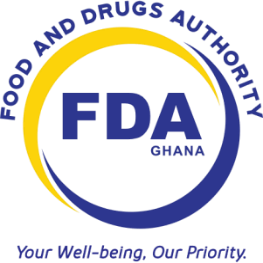      FOOD AND DRUGS AUTHORITY  DOC. TYPE: FORMDOC. TYPE: FORM     FOOD AND DRUGS AUTHORITY  DOC NO.: FDA/DRI/DMS/AP-ADVDOC NO.: FDA/DRI/DMS/AP-ADV     FOOD AND DRUGS AUTHORITY  PAGE 1 OF 4REV NO.: 00     FOOD AND DRUGS AUTHORITY  EFFECTIVE DATE-02/2013EFFECTIVE DATE-02/2013TITLE: APPLICATION FORM FOR ADVERTISEMENT OF DRUGS, COSMETICS, HOUSEHOLD CHEMICALS AND MEDICAL DEVICESTITLE: APPLICATION FORM FOR ADVERTISEMENT OF DRUGS, COSMETICS, HOUSEHOLD CHEMICALS AND MEDICAL DEVICESTITLE: APPLICATION FORM FOR ADVERTISEMENT OF DRUGS, COSMETICS, HOUSEHOLD CHEMICALS AND MEDICAL DEVICESTITLE: APPLICATION FORM FOR ADVERTISEMENT OF DRUGS, COSMETICS, HOUSEHOLD CHEMICALS AND MEDICAL DEVICESEnglish 	 English 	 : This advertisement has been vetted and approved by the FDA. Twi (Asante) Twi (Asante) : FDA ahwehwɛ saa  adwadie nkratoɔ yi mu agye ato mu sɛ ɛyɛ Fante  : Dɛm dawurbɔ yi FDA ahwehwɛ mu agye ato mu.   To be read as: [ Dɛm dawurbɔ y’ FDA ahwewɛm ‘ agy’atom’] Nzema : FDA ɛnlea na yelie gualilɛ nolobɔlɛ ɛhye ɛdo nu. Ewe  : FDA dzro boblododo sia me eye woda asi ɖe dzi. Ga 	 : FDA ebote nɛkɛ adafitswaa nɛɛ mli fitsofitso, ni emɔ mli akɛ   akɛtsu nii. Dagbani : Kɔhimma molo ŋɔ nyɛla FDA fukumsi duu nim ni yuli shɛli ka zaŋ    bɛ nuu pa di zuɣu. Hausa : Hukumar FDA ta duba wannan tallan kuma ta sahala shi. Kasem : FDA nɛ tɔla kanto ye ba sɛ we ka maŋe. 